Разъяснения в связи с отменой ЕНВДМежрайонная ИФНС России № 2 по Приморскому краю информирует, что ФНС России письмом от 20.11.2020 №СД-4-3/19053@ "О направлении разъяснений в связи с отменой ЕНВД" Дала подробные разъяснения по многочисленным вопросам о переходе на другой режим налогообложения,  о снятии с учета,  об особенностях  налогового учета и прочее. А именно:-налогоплательщики вправе перейти на применение иных альтернативных специальных режимов налогообложения, например, УСН, ПСН или НПД (подробная информация об особенностях каждого спецрежима размещена по адресу: https://www.nalog.ru/rn77/taxation/taxes/envd2020/);-снятие с учета в качестве налогоплательщиков ЕНВД, будет осуществлено в автоматическом режиме;-налоговую декларацию по ЕНВД за 4 квартал 2020 года необходимо представить по месту учета не позднее 20.01.2021, уплатить налог не позднее 25.01.2021;-ИП, изъявивший желание получить с 1 января 2021 года патент на право применения ПСН, может представить заявление не позднее 17 декабря 2020 года;-для перехода с 1 января 2021 года на УСН, необходимо представить уведомление по месту нахождения ЮЛ (месту жительства ИП) не позднее 31.12.2020 (налогоплательщики, ранее совмещавшие ЕНВД и УСН, при переходе полностью на УСН уведомление не подают);-если реализация товаров (работ, услуг) осуществлена в период применения ЕНВД, то доходы от реализации указанных товаров (работ, услуг), поступившие налогоплательщику в период применения УСН, при определении налоговой базы по УСН не учитываются;-при переходе с 01.01.2021 с уплаты ЕНВД на общий режим налогообложения исчисление НДС производится при реализации товаров (работ, услуг, имущественных прав), отгруженных (выполненных, оказанных) начиная с 01.01.2021.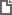 